 Mutual Exchange Information Sheet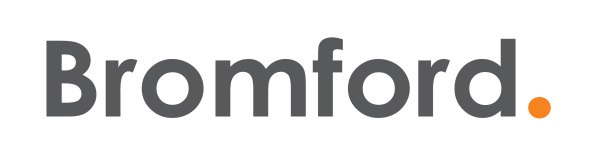 This form is to provide information for customers who wish to apply for a mutual exchange. Please read before completing and submitting the application forms.Please be aware an exchange MAY BE REFUSED IF:You have rent arrears, breached your tenancy conditions, caused neighbour nuisance or have damaged your propertyThe exchange would result in a Bromford home being under occupied. Bromford aim to make the very best use of stock and use the criteria below when deciding who should have a bedroom:1 bedroom for each person or couple age 16 or over;1 bedroom for t	wo children of the same gender aged 15 or under;1 bedroom for two children aged 9 or under, regardless of gender;An extra bedroom for children who are unable to share because of their severe disabilities and the local authority has approved the criteria;An extra bedroom for an applicant who is 24 weeks pregnant or overIf you know that your family size will not meet the above criteria please do not apply to BromfordThe property has been adapted and the adaptation is not needed by the exchange partnerIf you are a Bromford customer, you must not have any customer damage to your home. Any customer damage / customer repairs identified throughout the process will need to be rectified by the Bromford customer before the exchange can be consentedPlease be aware:All parties involved in the exchange must complete and submit separate application forms. Bromford will only begin processing an application once all relevant application forms are receivedAny incomplete forms submitted will not be processed and returned to the customer for completionAll applications submitted will need to provide an email address for us to communicate with you throughout your application process. Bromford are a responsible Landlord and we ask you ‘are you are prepared and ready to move?’As part of our application process we will need you available for appointments, this will include visiting your home, are you going to be able to take time to attend these? Throughout our application you will need to show us ID for all persons moving (either Driving Licence, Passports or Birth Certificates) and have proof of address and your income, do you have these available?You will need to pay a month’s rent up front - do you have this?What to expect once your forms are submitted?Once all sets of application forms have been received, we will start the application process and we have 42 days to give a decision of consent or non-consent. Please note, this is NOT a date to move.If for any reason one of the parties involved are not eligible to exchange, we will notify you as soon as possible that we cannot consent to your application and give you the reasoning of how we came to that decision. If we process your application, we will contact the Bromford customer to arrange a property inspection which will be completed by one of our surveyors. If there are any customer damage/ customer repairs identified, the exchange will not be consented until these have been rectified and re-inspected.  Copies of the inspection reports will be shared with both parties for information.We will need to speak to the incoming exchange partner to verify their details. We will contact the other landlord/s to exchange references. Once a satisfactory reference has been received for the incoming customer to Bromford, we will then make an appointment for our housing manager to carry out a home visit. At this stage we will need to see a form of ID for all persons moving (either driving licence/passports/ birth certificates) and proof of income (payslip/bank statements /letters relating to benefits received). Once all the above has been completed we will then make a decision on your application. If we are happy to consent, we will contact the other landlord/s to arrange an exchange date. This will be minimum two weeks after we consent the application to allow us time to arrange gas and electrical safety checks at the Bromford property. ALL landlords must agree on the exchange date and this is generally a MONDAY. You must NOT move until the exchange date. If you do move and the exchange is stopped for any reason, you will have to move back and could incur additional costs to yourself.Bromford to Bromford exchanges can go ahead on any day of the week.	If the exchange is consented, customers moving into a Bromford  property will need to pay one months’ rent upfront at the sign up this will be discussed in further detail at the home visit. For further information please visit our website http://www.bromford.co.uk/our-customers/my-home/moving-home/want-to-swap-your-rented-home/Mutual Exchange application formPLEASE READ THE MUTUAL EXCHANGE INFORMATION SHEET BEFORE COMPLETING THIS FORM. This form must be fully completed, all parties involved in the mutual exchange must complete separate forms.Applicant detailsInformation about you and your family, your details first.If ‘Yes’ to the above, when is the baby due?  ______________________________________________(Please be aware we will need to see evidence of the pregnancy at a home visit)Income details				Main Application 			Joint ApplicantLandlord detailsTenancy informationWhat type of tenancy do you have?                                 ______________________________________When did you tenancy start?                                             ______________________________________Your present homeReasons(s) for exchange________________________________________________________________________________________________________________________________________________________________________________________________________________________________________________________________________________________________________________________________________How many properties are involved in this exchange?  ______________________________________Where did you find you exchange partner(s)?               ______________________________________Exchange partner’s informationExchange partner’s details (exchange partner wanting to move in to your home) Exchange partner’s landlord detailsExchange partner’s homePlease read the Data Protection and Privacy and sign below Data protection and privacyBromford Housing Group Ltd, which includes Bromford Housing Association Ltd and Bromford Home Ownership Ltd (trading as Bromford Living, Bromford Support and Bromford Homes) will keep your personal information secure and confidential. We collect this information (and may share some or all of it with third parties) as part of: Providing, and where necessary improving, services to all our customers: housing & neighbourhood management services; home ownership products & services; support services As well as, where appropriate: preventing and detecting crime, fraud and unpaid debts; providing help with debt management and benefit entitlement; providing employment, training advice and opportunities; promoting equal opportunities and fair treatment. If you provide us with personal information relating to members of your family or your associates we will assume you do so with their knowledge and consent to the collecting of the information.It is important that you tell us of any changes to your personal information as and when they happen so we can keep your details up to date. For more information on how we use and share your information please refer to our Privacy Notice which is on our website. However, if you would like a written copy of this please contact Customer Services. You declare that the details you have given in your application are true, and you have not left out any information that may affect your request for a mutual exchange. You consent to the information you have provided being held on computer and/or on paper, together with any relevant supporting information, and to the information being shared and processed by Bromford Group and the relevant landlord for the purposes of the mutual exchange, including sharing copies of the inspection report for the Bromford property with the relevant exchange partner. By signing this form you are consenting to Bromford requesting and providing references for all members of your household, which is necessary to assess your housing application. These references may include, but are not limited to references from/to; other housing providers/private landlords, the Probation Service, support workers, social workers, mental health workers, references from the Police and credit reference agencies. Signature(s)			Print					Date________________________      __________________________	_______________________________________________      __________________________	_______________________Please return completed application form to:Bromford, Mutual Exchange Team, 1 Venture Court, Broadlands, Wolverhampton, WV10  6TBName(s)AddressAddressAddressAddressPostcodeTelephoneHomeMobileEmailFirst nameSurnameM / FDate of BirthAgeRelationshipto ApplicantNational Insurance numberFor anyone over 16Main ApplicantAre you or anyone in the above list pregnant? (please tick)YesNoIncome typeAmount (£)Frequency (weekly/monthly etc.)Amount (£)Frequency (weekly/monthly etc.)Full time workPart time workHousing benefit / ElementDLA / PIP Other (includingESA / JSA / Tax credits / Pension / Universal credit)Child benefitName(s)AddressAddressAddressPostcodeTelephoneHousing Officer nameHousing Officer emailWhat type of property do you live in currently? (please tick)What type of property do you live in currently? (please tick)What type of property do you live in currently? (please tick)What type of property do you live in currently? (please tick)What type of property do you live in currently? (please tick)What type of property do you live in currently? (please tick)What type of property do you live in currently? (please tick)What type of property do you live in currently? (please tick)What type of property do you live in currently? (please tick)HouseFlat / bedsitBungalowMaisonetteMaisonetteHow many bedrooms do you have?How many bedrooms do you have?How many bedrooms do you have?How many bedrooms do you have?How many bedrooms do you have?How many bedrooms do you have?How many bedrooms do you have?Current rentCurrent rentCurrent rentCurrent rentCurrent rentCurrent rentCurrent rentDoes your property have any aids or adaptations (if ‘Yes’ please give details below)Does your property have any aids or adaptations (if ‘Yes’ please give details below)Does your property have any aids or adaptations (if ‘Yes’ please give details below)Does your property have any aids or adaptations (if ‘Yes’ please give details below)Does your property have any aids or adaptations (if ‘Yes’ please give details below)Does your property have any aids or adaptations (if ‘Yes’ please give details below)Does your property have any aids or adaptations (if ‘Yes’ please give details below)Does your property have any aids or adaptations (if ‘Yes’ please give details below)Does your property have any aids or adaptations (if ‘Yes’ please give details below)Name(s)AddressAddressAddressAddressPostcodePostcodeTelephoneHomeWorkMobileMobileEmailName(s)AddressAddressAddressPostcodeTelephoneHousing Officer nameHousing Officer emailWhat type of property is it? (please tick)What type of property is it? (please tick)What type of property is it? (please tick)What type of property is it? (please tick)What type of property is it? (please tick)What type of property is it? (please tick)What type of property is it? (please tick)What type of property is it? (please tick)What type of property is it? (please tick)HouseFlat / bedsitBungalowMaisonetteMaisonetteHow many bedrooms does it have?How many bedrooms does it have?How many bedrooms does it have?How many bedrooms does it have?How many bedrooms does it have?How many bedrooms does it have?How many bedrooms does it have?Current rentCurrent rentCurrent rentCurrent rentCurrent rentCurrent rentCurrent rentDoes the property have any aids or adaptations (if ‘Yes’ please give details below)Does the property have any aids or adaptations (if ‘Yes’ please give details below)Does the property have any aids or adaptations (if ‘Yes’ please give details below)Does the property have any aids or adaptations (if ‘Yes’ please give details below)Does the property have any aids or adaptations (if ‘Yes’ please give details below)Does the property have any aids or adaptations (if ‘Yes’ please give details below)Does the property have any aids or adaptations (if ‘Yes’ please give details below)Does the property have any aids or adaptations (if ‘Yes’ please give details below)Does the property have any aids or adaptations (if ‘Yes’ please give details below)